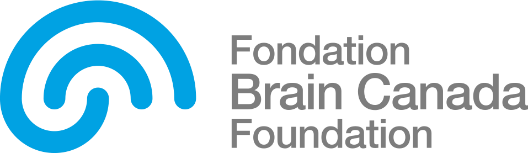 Formulaire de commandite de la Fondation Brain CanadaLa Fondation Brain Canada est un organisme national de bienfaisance qui appuie la recherche sur le cerveau. À titre de gestionnaire du Fonds canadien de recherche sur le cerveau, nous devons consacrer à la recherche les fonds de contrepartie recueillis auprès de nos donateurs, partenaires et du gouvernement. Cependant, à titre exceptionnel, nous pouvons commanditer des événements de petite envergure qui s’inscrivent dans notre mission. Veuillez noter que le formulaire de commandite doit nous être remis au moins 40 jours ouvrables avant l’événement, et même plus tôt si possible. Tous les fonds accordés par Brain Canada doivent être consacrés aux activités décrites dans la demande et celles-ci doivent se dérouler au Canada. Notre décision d’agréer à cette demande ne garantit pas que nous renouvellerons notre commandite à tout autre événement ultérieur. Pour présenter une demande de fonds, fournissez les renseignements demandés ci-dessous et faites parvenir le tout à info@braincanada.ca. Décrivez brièvement l’événement en question (y compris la langue – anglais, français ou les deux – l’emplacement, la date et le nombre de participants) et ses objectifs.Quel est le public cible de cet événement ?Quelle est la contribution attendue de la Fondation Brain Canada (monétaire ou autre) ?À quoi serviront les fonds ?En quoi cet événement s’inscrit-il dans la mission et la vision de la Fondation Brain Canada ?Si la Fondation Brain Canada décide de commanditer cet événement, quelles seront les dispositions pour assurer sa visibilité et sa présence à l’événement (logo, bannière, conférence, déclinaison dans le matériel de communication) ?Des chercheurs financés par la Fondation Brain Canada seront-ils présents ? Si tel est le cas, veuillez les nommer. Auront-ils l’occasion de témoigner du financement que leur accorde la Fondation Brain Canada ?La Fondation Brain Canada valorise la diversité et l’inclusion sous toutes ses formes. L’événement a-t-il égard à cet aspect ? Si oui, veuillez fournir plus de renseignements. À noter : prévoyez jusqu’à 10 jours ouvrables pour recevoir notre décision et celle-ci est sans appel. Nous vous remercions de votre compréhension.